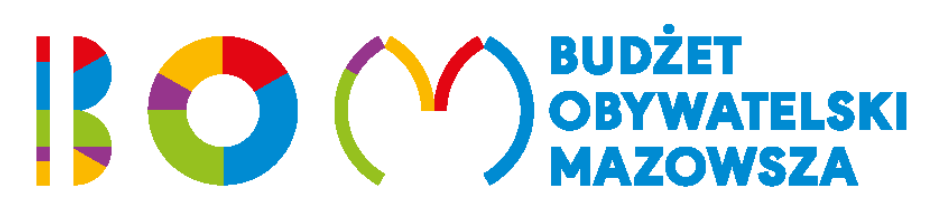 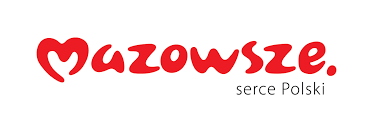 Załącznik 2b OPIS PRZEDMIOTU ZAMÓWIENIA CZĘŚĆ 2 bZakres przedmiotowy, ilościowy i wymagane parametry przedmiotu zamówienia obejmującego dostawę modeli, fantomów i akcesorii do fantomówLPNazwaIlośćOpis techniczny1Wielofunkcyjna poduszka, rogal do karmienia4 sztWielofunkcyjna poduszka, rogal do karmienia 300 x 30 cm., ze zdejmowaną zewnętrzną powłoką umożliwiającą pranie Materiał zewn. 1 - skład 95% Bawełna / 5% ElastanMateriał wewn. - skład 100% PoliesterWypełnienie 1 - skład polistyren ekspandowany - EPSWypełnienie 2 - skład 100% poliester - kulka silikonowaWaga produktu g 1700Wysokość produktu mm 3000Szerokość produktu mm 300Głębokość produktu mm 160Kolory różne w odcieniach beżu, szarości , bieli Seria produktu PhysioProdukt medyczny2Poduszka, rogal do karmienia4 sztPoduszka, rogal do karmienia, ze zdejmowaną zewnętrzną powłoką umożliwiającą pranie Materiał zewn. 1 – skład 95% Bawełna / 5% ElastanMateriał wewn. – skład 100% PoliesterWypełnienie 1 – skład Polistyren ekspandowany - EPSWaga produktu g 1200Wysokość produktu mm 1900Szerokość produktu mm 350Głębokość produktu mm 160Kolory różne w odcieniach beżu, szarości, bieli Seria produktu PhysioProdukt medyczny 3Poduszka, rogal do karmienia4 sztPoduszka, rogal do karmienia, ze zdejmowaną zewnętrzną powłoką umożliwiającą pranie Materiał zewn. 1 – skład 100% BawełnaMateriał wewn. – skład 100% PoliesterWypełnienie 1 – skład Polistyren ekspandowany - EPSWaga produktu g 500Wysokość produktu mm 1800Szerokość produktu mm 330Głębokość produktu mm 160Kolory różne w odcieniach beżu, szarości , bieli Produkt medycz4Kocyki dziecięce12 sztKocyk dziecięcy 90x90Materiał zewn. 1 – skład 100% Bawełna lub 50% Bawełna / 50% AkrylWaga produktu g 360-500Wysokość produktu mm 900Szerokość produktu mm 900Głębokość produktu około mm 5Różne kolory - odcienie bieli, beżu , szarości5Rożki dziecięce12 sztrożek  75x 75 cmmateriał Bawełna 100% oraz plush minkyWypełniony włókniną6Ubranka dziecięce - Kaftaniki  zapinane z przodu na napy16 sztRozmiar 54 cmRóżne  kolory, odcienie bieli, szarości , beżu, materiał bawełna, bambus, elastan, muślin  7Ubranka dziecięce - Śpiochy zapinane na napy na ramiączkach16 sztRozmiar 54 cmRóżne  kolory, odcienie bieli, szarości , beżu, materiał bawełna, bambus, elastan, muślin  8Ubranka dziecięce - body krótki rękaw zapinane kopertowo na napy6 sztRozmiar 54 cmRóżne  kolory, odcienie bieli, szarości , beżu, materiał bawełna, bambus, elastan, muślin  9Ubranka dziecięce - body bez rękawa przez głowę6 sztRozmiar 54 cmRóżne  kolory, odcienie bieli, szarości , beżu, materiał bawełna, bambus, elastan, muślin  10Ubranka dziecięce - body długi rękaw zapinane kopertowo4 sztRozmiar 54 cmRóżne  kolory, odcienie bieli, szarości , beżu, materiał bawełna, bambus, elastan, muślin  11Ubranka dziecięce - półspiochy 16 sztRozmiar 54 cmRóżne  kolory, odcienie bieli, szarości , beżu, materiał bawełna, bambus, elastan, muślin  12Ubranka dziecięce - czapeczki wiązane16 sztRozmiar 54 cmRóżne  kolory, odcienie bieli, szarości , beżu, materiał bawełna, bambus, elastan, muślin  